注意:中文发表文章稿酬为30元/版，双语出版文章为500元/篇，信息填写参考示例如下，返回邮箱bianying@icdc.cn。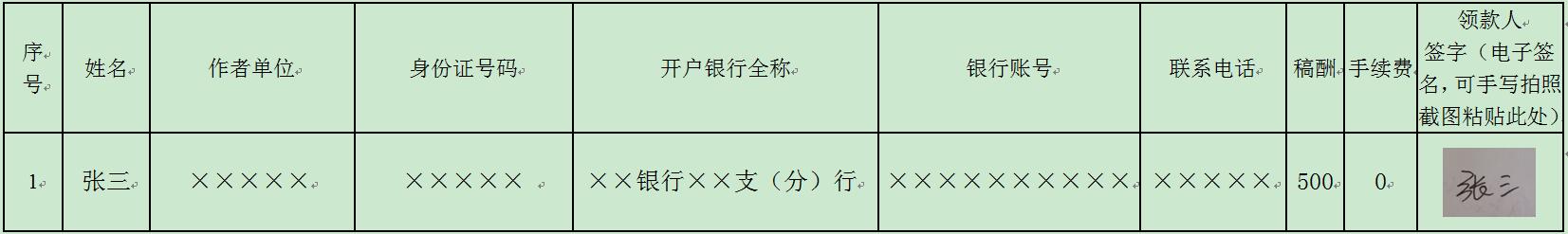 姓名作者单位身份证号码开户银行全称银行账号联系电话版数稿酬手续费领款人签字0